№5(10154)			 		8 февраля 2023 г.Официальное издание органов местного самоуправленияШапкинского сельсовета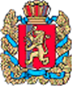 ШАПКИНСКИЙ СЕЛЬСКИЙ СОВЕТ ДЕПУТАТОВ ЕНИСЕЙСКОГО РАЙОНА                                                        КРАСНОЯРСКОГО КРАЯ                                                              РЕШЕНИЕ                     06.02.2023г.		         п. Шапкино	            	       №33-150рО назначении публичных слушаний по вопросу «О внесении изменений и дополнений в Устав Шапкинского сельсовета Енисейского района Красноярского края»В соответствии с Федеральным Законом от 06.10.2003 года № 131-ФЗ «Об общих принципах организации местного самоуправления в Российской Федерации», руководствуясь п. 1, ст. 30, п.п. 1, п. 2 ст. 39.1 Устава Шапкинского сельсовета Енисейского района, в целях приведения Устава Шапкинского сельсовета Енисейского района в соответствие с требованиями действующего законодательства, Шапкинский сельский Совет депутатов Енисейского района РЕШИЛ:Провести публичные слушания по вопросу «О внесении изменений и дополнений в Устав Шапкинского сельсовета Енисейского района Красноярского края» (приложение 1) 15 февраля 2023 года в 14-00 в здании Администрации Шапкинского сельсовета Енисейского района по адресу: 663149, Красноярский край, Енисейский район, п. Шапкино, ул. Центральная, 26.Ответственному по организации и проведению публичных слушаний по вопросу «О внесении изменений и дополнений в Устав Шапкинского сельсовета Енисейского района» (Андрееву В.Н.) провести необходимые мероприятия по организации и проведению публичных слушаний.Предложения жителей Шапкинского сельсовета Енисейского района и иных участников публичных слушаний по проекту решения «О внесении изменений и дополнений в Устав Шапкинского сельсовета Енисейского района Красноярского края», заявки для участия в публичных слушаниях в письменном виде, направляются по адресу: 663149, Красноярский край, Енисейский район, п. Шапкино, ул. Центральная, 26, Шапкинский сельский Совет депутатов Енисейского района в соответствии с Порядком учета предложений по проекту решения «О внесении изменений и дополнений в Устав Шапкинского сельсовета Енисейского района Красноярского края» и участия граждан в его обсуждении.Контроль за исполнением решения оставляю за собой.Настоящее решение вступает в силу со дня подписания, подлежит опубликованию в газете «Шапкинский вестник» и на официальном интернет-сайте администрации Шапкинского сельсовета.Председатель Шапкинского                                                      Глава Шапкинского сельсоветасельского Совета депутатов                   А.В. Наконечный                                                                                   Л.И. ЗагитоваПРИЛОЖЕНИЕ 1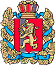 ШАПКИНСКИЙ СЕЛЬСКИЙ СОВЕТ ДЕПУТАТОВ ЕНИСЕЙСКОГО РАЙОНА                                                        КРАСНОЯРСКОГО КРАЯ                            проект                                  РЕШЕНИЕ                     00.00.2023г.		         п. Шапкино	            	       №_______О внесении изменений в УставШапкинского сельсовета Енисейского районаВ целях приведения Устава Шапкинского сельсовета Енисейского района Красноярского края в соответствие с требованиями федерального и краевого законодательства, руководствуясь Уставом Шапкинского сельсовета Енисейского района Красноярского края, Шапкинский сельский Совет депутатов РЕШИЛ: 1. Внести в Устав Шапкинского сельсовета Енисейского района Красноярского края следующие изменения:1.1. пункт 1 статьи 2 после слов «на местном референдуме» дополнить словами «(сходе граждан)»;1.2. в подпункте 2 пункта 1 статьи 7 слово «установление» заменить словом «введение»;1.3. статью 26 дополнить пунктом 7 следующего содержания:«7. Депутат должен соблюдать ограничения, запреты, исполнять обязанности, которые установлены Федеральным законом от 25 декабря 2008 года № 273-ФЗ «О противодействии коррупции» и другими федеральными законами.»;1.4. пункт 6 статьи 27 после слова «созвать» дополнить словом «внеочередную»;1.5. в подпункте 4 пункта 1 статьи 30 слово «установление» заменить словом «введение»;1.6. в пункте 8.1 статьи 32 слова «об установлении» заменить словами «о введении»;1.7. пункт 3 статьи 34 после слова «опубликования» дополнить словом «(обнародования)»; 1.8. в статье 36:- подпункт 12 пункта 1 исключить;- подпункт 15 пункта 1 исключить;  1.9. статью 39.2 исключить;1.10. в пункте 1 статьи 51 слово «устанавливаются» заменить словом «вводятся»;1.11. в пункте 4 статьи 56 слова «аппарата избирательной комиссии поселения» исключить;1.12. пункт 1 статьи 52 дополнить абзацем следующего содержания:«документах, определяющих цели национального развития Российской Федерации и направления деятельности органов публичной власти по их достижению.»;1.13. абзац первый пункта 1 статьи 58 изложить в следующей редакции:«1. Настоящим Уставом лицу, замещающему муниципальную должность на постоянной основе, могут гарантироваться:»;1.14. в пункте 1 статьи 60 слова «с законодательством» заменить словами «с федеральными законами»;1.15. статью 62 после слов «депутаты Совета» дополнить словами «органы территориального общественного самоуправления, прокурор Енисейского района».2. Контроль за исполнением Решения возложить на главу Шапкинского сельсовета Загитову Л.И.3. Глава Шапкинского сельсовета обязан опубликовать (обнародовать) зарегистрированное настоящее Решение в течение семи дней со дня поступления из Управления Министерства юстиции Российской Федерации по Красноярскому краю уведомления о включении сведений о настоящем решении в государственный реестр уставов муниципальных образований Красноярского края.4. Настоящее Решение подлежит официальному опубликованию (обнародованию) после его государственной регистрации и вступает в силу после его официального опубликования (обнародования).Председатель Шапкинского                                                      Глава Шапкинского сельсоветасельского Совета депутатов                                                                                         А.В. Наконечный                                                                                  Л.И. Загитова  Отпечатано в администрации Шапкинского сельсовета на персональном компьютере по адресу: Россия, Красноярский край, Енисейский район, п. Шапкино, ул. Центральная, 26, тел. 70-285 Распространяется бесплатно. Тираж 10экз.